                            ПРОЕКТ РЕСПУБЛИКА  КРЫМ НИЖНЕГОРСКИЙ  РАЙОННОВОГРИГОРЬЕВСКИЙ СЕЛЬСКИЙ  СОВЕТ__-е заседание  1-го  созываРЕШЕНИЕ                                                             __ ________ 2018г.                                                                             		№ __с.Новогригорьевка	                                     Об утверждении Положения о защите населения и территории муниципального образования Новогригрьевское сельское поселение Нижнегорского района Республики Крым от чрезвычайных ситуаций природного и техногенного характераВ соответствии с Федеральными законами Российской Федерации от 21.12.1994 г № 68- ФЗ «О защите населения и территорий от чрезвычайных ситуаций природного и техногенного характера» и от 06.10.2003 г. № 131-ФЗ «Об общих принципах организации местного самоуправления в Российской Федерации», постановлением Правительства Российской Федерации от 30.12.2003 г. № 794 «О единой государственной системе предупреждения и ликвидации чрезвычайных ситуаций» и руководствуясь Уставом муниципального образования Новогригрьевское сельское поселение Нижнегорского района Республики Крым, Новогригрьевский сельский совет Нижнегорского района РЕШИЛ:1. Утвердить Положение о защите населения и территории муниципального образования Новогригрьевское сельское поселение Нижнегорского района Республики Крым от чрезвычайных ситуаций природного и техногенного характера (Приложение 1).2. Обнародовать настоящее решение на информационном стенде в здании администрации Новогригрьевского сельского поселения по адресу: РК, Нижнегорский р-н, с.Новогригорьевка, ул. Мичурина, 59 и на сайте http://novogrigor-adm91.ru/  .3. Контроль за исполнением настоящего решения возложить на постоянную комиссию по вопросам ЖКХ, инфраструктуры и ликвидации ЧС.Приложение 1 к решению __ -й сессии 1-го созыва Новогригрьевского сельского совета от __.__.2018г. № __ПОЛОЖЕНИЕО ЗАЩИТЕ НАСЕЛЕНИЯ И ТЕРРИТОРИИ МУНИЦИПАЛЬНОГО ОБРАЗОВАНИЯ НОВОГРИГРЬЕВСКОЕ СЕЛЬСКОЕ ПОСЕЛЕНИЕ НИЖНЕГОРСКОГО РАЙОНА РЕСПУБЛИКИ КРЫМ ОТ ЧРЕЗВЫЧАЙНЫХ СИТУАЦИЙ ПРИРОДНОГО И ТЕХНОГЕННОГО ХАРАКТЕРА1.ОБЩИЕ ПОЛОЖЕНИЯ1.1. Настоящее Положение устанавливает общие правила организации и осуществления мероприятий по защите населения и территории муниципального образования Новогригрьевское сельское поселение Нижнегорского района Республики Крым от чрезвычайных ситуаций природного и техногенного характера затрагивающих территорию только муниципального образования Новогригрьевское сельское поселение Нижнегорского района Республики Крым (далее - чрезвычайные ситуации).1.2. Организация и осуществление мероприятий по защите населения и территории муниципального образования Новогригрьевское сельское поселение Нижнегорского района Республики Крым от чрезвычайных ситуаций природного и техногенного характера относится к вопросам местного значения муниципального образования Новогригрьевское сельское поселение Нижнегорского района Республики Крым.1.3.Настоящее Положение разработано в соответствии с Федеральными законами Российской Федерации от 21.12.1994 г. № 68-ФЗ «О защите населения и территорий от чрезвычайных ситуаций природного и техногенного характера» и от 06.10.2003 г. № 131-ФЗ «Об общих принципах организации местного самоуправления в Российской Федерации», постановлением Правительства Российской Федерации от 30.12.2003 г. № 794 «О единой государственной системе предупреждения и ликвидации чрезвычайных ситуаций».1.4. Действие настоящего Положения распространяется на отношения, возникающие в процессе деятельности органов государственной власти Российской Федерации, органов государственной власти Республики Крым, органов местного самоуправления муниципального образования Новогригрьевское сельское поселение Нижнегорского  района Республики Крым, а также предприятий, учреждений и организаций, независимо от их организационно-правовой формы (далее - организации), и населения в области защиты населения и территории муниципального образования Новогригрьевское сельское поселение Нижнегорского района Республики Крым от чрезвычайных ситуаций.2. ОСНОВНЫЕ ПОНЯТИЯ, ПРИМЕНЯЕМЫЕ В НАСТОЯЩЕМ ПОЛОЖЕНИИ2.1. Чрезвычайная ситуация - это обстановка на определенной территории, сложившаяся в результате аварии, опасного природного явления, катастрофы, стихийного или иного бедствия, которые могут повлечь или повлекли за собой человеческие жертвы, ущерб здоровью людей или окружающей среде, значительные материальные потери и нарушение условий жизнедеятельности людей.2.2. Защита населения и территории от чрезвычайных ситуаций - это комплекс организационных, инженерно-технических, природоохранных и иных мероприятий, направленных на предупреждение возникновения чрезвычайных ситуаций, преодоление вызванных ими опасностей и ликвидацию последствий чрезвычайных ситуаций с целью сохранения жизни, здоровья и имущества граждан, снижения разрушений и материальных потерь на объектах производственного и социального назначения, а также ограничение ущерба окружающей природной среде.3. ОСНОВНЫЕ ПРИНЦИПЫ ЗАЩИТЫ НАСЕЛЕНИЯ И ТЕРРИТОРИИ ОТ ЧРЕЗВЫЧАЙНЫХ СИТУАЦИЙ3.1. Ликвидация чрезвычайных ситуаций и их последствий осуществляется силами и средствами организаций, органов местного самоуправления муниципального образования Новогригрьевское сельское поселение Нижнегорского района Республики Крым, на территориях которых сложилась чрезвычайная ситуация. При недостаточности вышеуказанных сил и средств в установленном законодательством Российской Федерации и законами Республики Крым порядке привлекаются силы и средства органов исполнительной власти Республики Крым.4. ПОЛНОМОЧИЯ ОРГАНОВ МЕСТНОГО САМОУПРАВЛЕНИЯ В ОБЛАСТИ ЗАЩИТЫ НАСЕЛЕНИЯ И ТЕРРИТОРИИ ОТ ЧРЕЗВЫЧАЙНЫХ СИТУАЦИЙ И ИХ ПОСЛЕДСТВИЙ4.1.К компетенции представительного органа муниципального образования Новогригрьевское сельское поселение Нижнегорского района Республики Крым относятся:1) Определение порядка управления и распоряжения муниципальным имуществом, предназначенным для предупреждения и ликвидации последствий чрезвычайных ситуаций в границах муниципального образования Новогригрьевское сельское поселение Нижнегорского района Республики Крым;2) Иные полномочия, предусмотренные действующим законодательством.4.2. Администрация муниципального образования Новогригрьевское сельское поселение Нижнегорского района Республики Крым обладает следующими полномочиями в области защиты населения и территории от чрезвычайных ситуаций:1). Организует разработку и принятие нормативных правовых актов в области защиты населения и территории от чрезвычайных ситуаций и их последствий;2) Определяет порядок создания, содержания и организации деятельности аварийно-спасательных служб и (или) аварийно-спасательных формирований на территории муниципального образования Новогригрьевское сельское поселение Нижнегорского района Республики Крым;3) Организует разработку проектов муниципальных целевых программ в области защиты населения и территории от чрезвычайных ситуаций и их последствий, вносит их на рассмотрение представительного органа муниципального образования Новогригрьевское сельское поселение Нижнегорского района Республики Крым и обеспечивает исполнение указанных программ;4) Утверждает план действий органа местного самоуправления в области защиты населения и территории поселения от чрезвычайных ситуаций и их последствий;5) Организует подготовку и содержание в готовности необходимых сил и средств для защиты населения и территории от чрезвычайных ситуаций, обучение населения сельского поселения способам защиты и действиям в условиях чрезвычайных ситуаций;6) Принимает решение об установлении режимов функционирования «Повышенная готовность», «Чрезвычайная ситуация» в пределах муниципального образования Новогригрьевское сельское поселение Нижнегорского района Республики Крым;7) Согласует по представлению руководителей работ по ликвидации чрезвычайных ситуаций границы зон чрезвычайных ситуаций на территории сельского поселения, порядок и особенности действий по их локализации;8) Определяет порядок проведения аварийно-спасательных и других неотложных работ, организует поддержание общественного порядка при их проведении в границах сельского поселения;9) В установленном порядке обращаются к уполномоченным органам Республики Крым относительно оказания методической и иной помощи в ликвидации ЧС на территории муниципального образования, а так же по вопросам оказания помощи в выделении финансовых средств для ликвидации чрезвычайных ситуаций и их последствий;10) Принимает решение о проведении эвакуационных мероприятий в чрезвычайных ситуациях и организует их проведение;11) Определяет порядок сбора и обмена информации в области защиты населения и территории от чрезвычайных ситуаций;12) Обеспечивает своевременное оповещение и информирование населения о состоянии защиты населения и территорий от чрезвычайных ситуаций и принятых мерах по обеспечению их безопасности, о прогнозируемых и возникших чрезвычайных ситуациях, о приемах и способах защиты населения от них, обеспечив условия доступности информации для инвалидов в соответствии с законодательством Российской Федерации о социальной защите инвалидов;13) Организует заключение договоров на выполнение работ по ликвидации чрезвычайных ситуаций и их последствий, финансирование мероприятий в области защиты населения и территории сельского поселения от чрезвычайных ситуаций муниципального характера;14) Создает резервы финансовых и материальных ресурсов для ликвидации чрезвычайных ситуаций и их последствий;15) Определяет порядок создания, использования и восполнения резервов финансовых и материальных ресурсов для ликвидации чрезвычайных ситуаций муниципального характера и их последствий в границах сельского поселения;16) Определяет порядок и меры содействия устойчивому функционированию организаций в чрезвычайных ситуациях и их последствий на территории сельского поселения;17) Организует работу по пропаганде знаний в области защиты населения и территорий от чрезвычайных ситуаций и их последствий. Пропаганда знаний в области защиты населения и территорий от чрезвычайных ситуаций, в том числе обеспечения безопасности людей на водных объектах, может осуществляться через средства массовой информации путем издания и распространения печатной продукции, выпуска тематических телевизионных и радиопрограмм, организации выставок, симпозиумов, конференций, использования других не запрещенных законодательством форм информирования населения, обеспечив условия доступности информации для инвалидов в соответствии с законодательством Российской Федерации о социальной защите инвалидов;18) Осуществляет в пределах своей компетенции иные полномочия в области защиты населения и территории сельского поселения от чрезвычайных ситуаций и их последствий.19) определяет соответствующим актом главы администрации Новогригрьевского сельского поселения руководителя работ по ликвидации чрезвычайной ситуации и их последствий, который несет ответственность за проведение этих работ в соответствии с законодательством Российской Федерации и законодательством субъектов Российской Федерации, и принимает дополнительные меры по защите населения и территорий от чрезвычайных ситуаций:а) ограничивает доступ людей и транспортных средств на территорию, на которой существует угроза возникновения чрезвычайной ситуации, а также в зону чрезвычайной ситуации;б) определяет порядок разбронирования резервов материальных ресурсов, находящихся в зоне чрезвычайной ситуации, за исключением государственного материального резерва;в) определяет порядок использования транспортных средств, средств связи и оповещения, а также иного имущества органов государственной власти, органов местного самоуправления и организаций;г) приостанавливает деятельность организации, оказавшейся в зоне чрезвычайной ситуации, если существует угроза безопасности жизнедеятельности работников данной организации и иных граждан, находящихся на ее территории;д) осуществляет меры, обусловленные развитием чрезвычайной ситуации, не ограничивающие прав и свобод человека и гражданина и направленные на защиту населения и территорий от чрезвычайной ситуации, создание необходимых условий для предупреждения и ликвидации чрезвычайной ситуации и минимизации ее негативного воздействия;20) Принимает муниципальные целевые программы в области защиты населения и территории, изменения и дополнения к ним и утверждает отчеты об их исполнении.5.ПОРЯДОК УЧАСТИЯ В ПРЕДУПРЕЖДЕНИИ И ЛИКВИДАЦИИ ПОСЛЕДСТВИЙ ЧРЕЗВЫЧАЙНЫХ СИТУАЦИЙ И ИХ ПОСЛЕДСТВИЙ5.1. Проведение мероприятий по предупреждению и ликвидации последствий чрезвычайных ситуаций и их последствий на территории сельского поселения осуществляется на основе плана действий по предупреждению и ликвидации чрезвычайных ситуаций, утвержденного председателем Новогригрьевского сельского совета.5.2. Организационно-методическое руководство планированием действий в рамках плана действий по предупреждению и ликвидации чрезвычайных ситуаций и их последствий осуществляет администрация сельского поселения.5.3. При отсутствии угрозы возникновения чрезвычайных ситуаций и их последствий на объектах и территории сельского поселения органы управления и силы функционируют в режиме повседневной деятельности.5.4 Решениями председателя Новогригрьевского сельского совета и руководителей организаций, на территории которых могут возникнуть или возникли чрезвычайные ситуации, либо к полномочиям которых отнесена ликвидация чрезвычайных, для соответствующих органов управления и сил может устанавливаться один из следующих режимов функционирования:- режим «Повышенная готовность» - при угрозе возникновения чрезвычайных ситуаций и их последствий;- режим «Чрезвычайная ситуация» - при возникновении и ликвидации чрезвычайных ситуаций и их последствий.5.5.При угрозе возникновения или возникновении межмуниципальных, региональных, федеральных и трансграничных чрезвычайных ситуаций режимы функционирования органов управления и сил могут устанавливаться вышестоящими органами управления единой государственной системы предупреждения и ликвидации чрезвычайных ситуаций.5.6 Ликвидация чрезвычайных ситуаций на территории сельского поселения осуществляется:- локальной чрезвычайной ситуации - силами и средствами организаций;- муниципальной чрезвычайной ситуации - силами и средствами сельского поселения.При недостаточности указанных сил и средств для ликвидации чрезвычайных ситуаций и их последствий в установленном законодательством Российской Федерации и законами Республики Крым порядке привлекаются силы и средства органов исполнительной власти Республики Крым.5.7. Силы и средства сельского поселения могут привлекаться к ликвидации межмуниципальных и региональных чрезвычайных ситуаций по планам вышестоящих органов единой государственной системы предупреждения и ликвидации чрезвычайных ситуаций.5.8. Специально подготовленные силы и средства Вооруженных Сил Российской Федерации, других войск, формирований и органов, выполняющих задачи в области обороны, привлекаются для ликвидации чрезвычайных ситуаций на территории муниципального образования Новогригрьевское сельское поселение Нижнегорского района Республики Крым в порядке, определяемом Президентом Российской Федерации.5.9 Силы и средства органов внутренних дел Российской Федерации, включая территориальные органы, применяются при ликвидации последствий в соответствии с задачами, возложенными на них законами и иными нормативными правовыми актами Российской Федерации.5.10. Руководство силами и средствами, привлеченными к ликвидации чрезвычайных ситуаций и их последствий, и организацию их взаимодействия осуществляют руководители работ по ликвидации чрезвычайных ситуаций.5.11.Граждане и организации принимают участие в организации и осуществлении мероприятий по защите населения и территории муниципального образования Новогригрьевское сельское поселение Нижнегорского района Республики Крым от чрезвычайных ситуаций в порядке, установленном действующим законодательством.6.ФИНАНСОВОЕ ОБЕСПЕЧЕНИЕ ЗАЩИТЫ НАСЕЛЕНИЯ И ТЕРРИТОРИИ ОТ ЧРЕЗВЫЧАЙНЫХ СИТУАЦИЙ6.1. Организации всех форм собственности, на территории которых сложилась чрезвычайная ситуация, участвуют в ликвидации чрезвычайных ситуаций и их последствий за счет собственных средств в порядке, установленном Правительством Российской Федерации.6.2. Расходы на осуществление мероприятий по защите населения и территории муниципального образования Новогригрьевское сельское поселение Нижнегорского района Республики Крым от чрезвычайных ситуаций и их последствий, осуществляется в пределах средств, предусмотренных бюджетом муниципального образования Новогригрьевское сельское поселение Нижнегорского района Республики Крым на соответствующий финансовый год при наличии финансовых средств.Председатель Новогригрьевского сельского совета – глава администрации Новогригрьевского сельского поселения                                                Данилин А.М.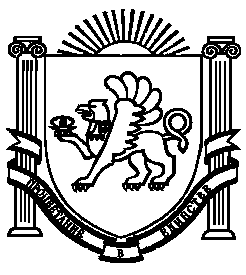 